Kseniya Konovalova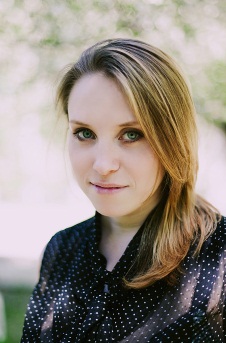 Personal InformationBirth Date: August 23, 1990
Living Place: Novosibirsk, Russia (GMT +6)
Telephone Number: +7 913 715 7252Email: kseniyakonovalova579@gmail.comSkype: britksiu
Work ExperienceAugust 2012 – Present day		Freelance Translator, Editor (English-Russian, Russian-English)Translation, editing, proofreading  of law, economic, tourist, marketing, journalistic texts, personal documents (including preparation for Notarial certification and apostilization)October 2013 – December 2014 		Project Manager					AUM Translation Services (Novosibirsk, Russia)Responsibilities: client account setup and tailoring of translation teams specific to each account, monitoring all jobs to ensure timely allocation of translators and proofreaders, using proprietary workflow and project management tools, checking and editing translations, and managing and monitoring quality control processes, ensuring that client requirements are met rapidly and discreetly at all times, maintaining excellent relationships with both clients and translators, provision of technical and linguistic help (text recognition, page proofs, glossography, editing, proof-reading, etc.), regular assessment of contractors’ works and feedbacks provision, certification of the translations by the Notary PublicOctober 2012 – September 2013		Exchange Program Manager					Youth International Educational Center (Novosibirsk, Russia)Responsibilities: customers guidance on services provided; hold interviews for language level checking; communication with foreign partners (USA, China, France, Holland, Canada, etc.) and solving of the conflicts, visa assistance, translation of papers and correspondents from English into Russian and vice versa.June – September 2011			Team Member Winn Dixie, Grocery Store (Florida, USA)Responsibilities: customer assistance; show-case decoration; packing the purchases for the customer June – September 2011			Cashier, Sales-AssistantSurf Style, Beach Store (Florida, USA)Responsibilities: check customers out; customer assistance, windows dressing Education2007 – 2012 			Novosibirsk State Pedagogical University (Novosibirsk, Russia) Specialist Degree in Regional Studies majoring in the Regions of the Russian Federation2008 – 2011			Novosibirsk State Technical University (Novosibirsk, Russia)				Additional EducationTranslator in Economics (English-Russian, Russian-English)July – August 2009 		Swiss International Tourism Academy (Geneva, Switzerland)				Language Classes (English) Additional SkillsRussian –nativeEnglish – fluentChinese – A1Czech – A1Ability to work with major translation software (Trados, Tstream, Xbench, Okapi, etc) and project management system (XTRF)Experience in project managing